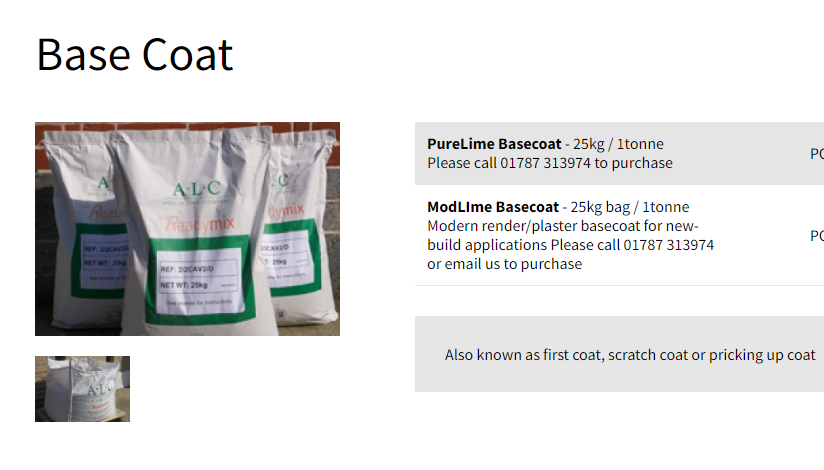 Base CoatApplied To Waterproofing Membrane – 12-15mm. In Thickness